RISK ASSESSMENT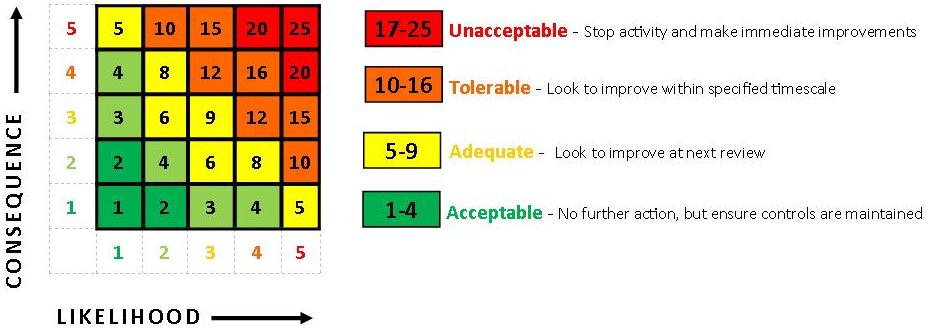 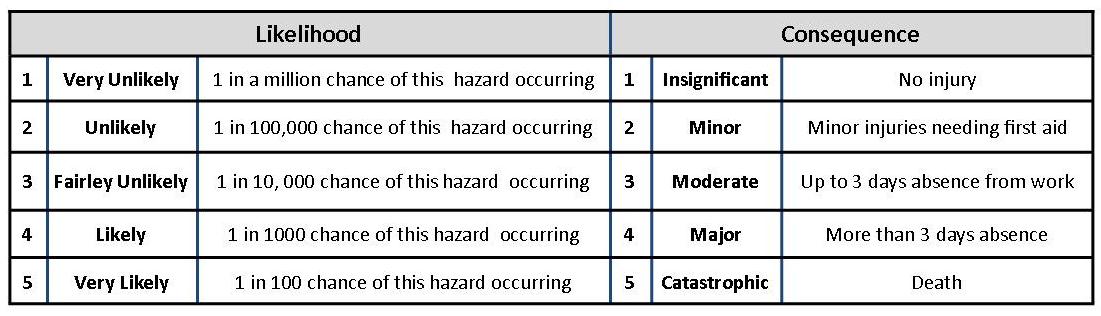 EVENT:LOCATION:DATE:REVIEW DATEASSESSOR:DATE OF EVENT:SIGNED:HAZARDSIDENTIFIEDGROUPS OF PERSONS AT RISKEXISTING CONTROLSRISKINDEXL X S = RRISKINDEXL X S = RRISKINDEXL X S = RFURTHER RISK MANAGEMENTRISIDUAL RISKINDEXRISIDUAL RISKINDEXRISIDUAL RISKINDEXDATECOMPLETE&SIGNEDHAZARDSIDENTIFIEDGROUPS OF PERSONS AT RISKEXISTING CONTROLSLSRFURTHER RISK MANAGEMENTLSRDATECOMPLETE&SIGNEDSLIPS/TRIPS/FALLSStaffVolunteersPublicVisitorsCRUSHING (Crowd)StaffVolunteersPublicVisitorsTEMPORARY STRUCTURESStaffVolunteersPublicVisitorsContractorsEXPOSURE TO VIOLENT SITUATIONSStaff VolunteersADVERSE  WEATHERCONDITIONSStaffVolunteersVisitorsVEHICLE MOVEMENTStaffVolunteersPublicVisitorsContractorsCHILD PROTECTIONVisitorsPublicWORK PRACTICESStaffVolunteersFOOD POISONINGStaffVolunteersPublicVisitorsMANUAL HANDLINGStaffVolunteersContractorsWASTE DISPOSALStaffVolunteersPublicVisitorsFIRE FIRE AT PROPERTY StaffVolunteersPublicVisitorsContractorsSTAFF SHORTAGESStaffVolunteersNOISEStaffVolunteersPublicVisitorsContractorsDISABILITY DISCRIMINATIONPublicVisitorsMEDICAL EMERGENCYStaffVolunteersPublicVisitorsContractorsCANCELLING THE EVENTStaffVolunteersPublicVisitorsContractors